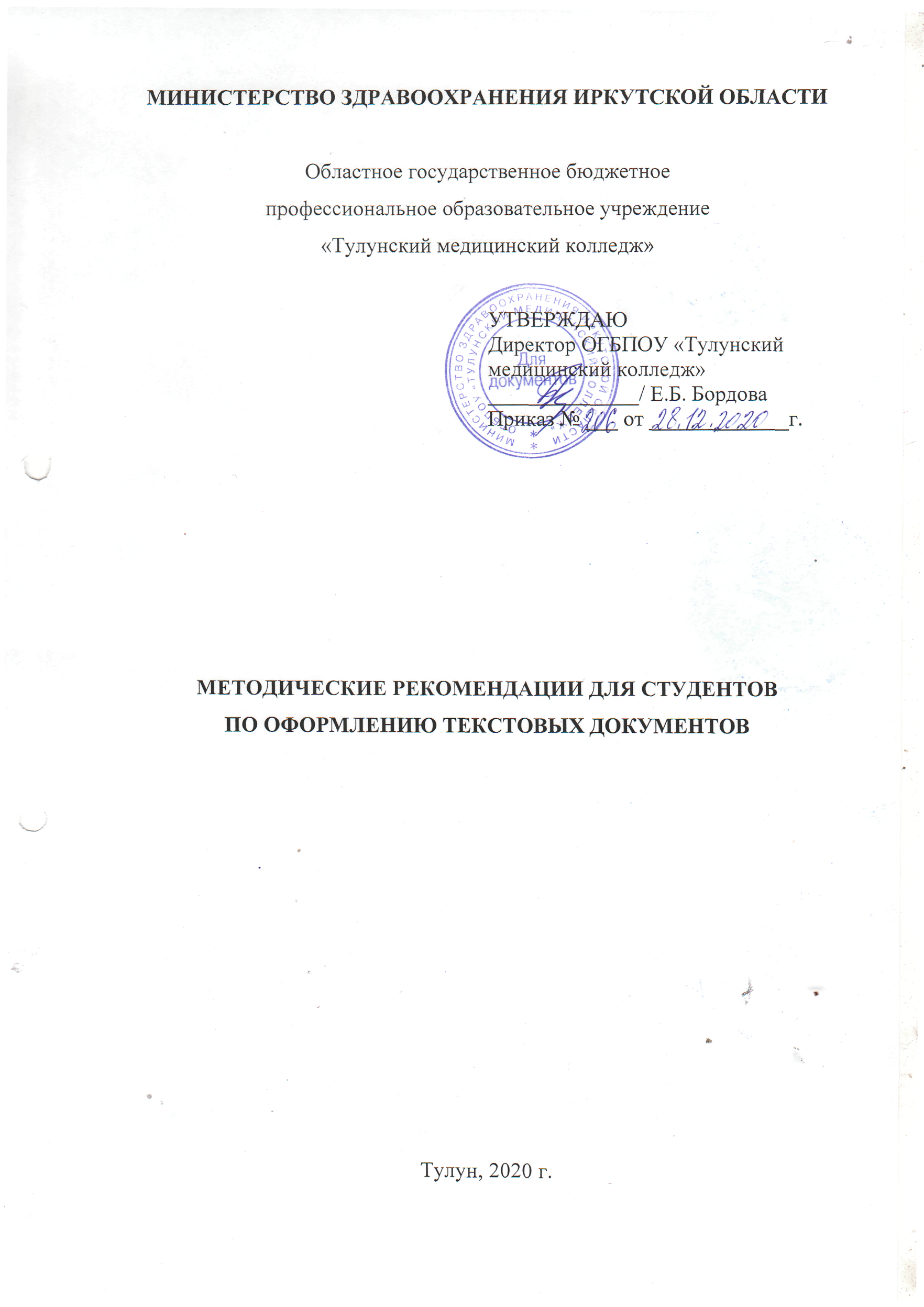 Разработчик:А. В. Щепина – заместитель директора по учебной работе областного государственного бюджетного профессионального образовательного учреждения «Тулунский медицинский колледж», преподаватель высшей квалификационной категории.Методические рекомендации разработаны на основании:Письма Министерства образования и науки Российской Федерации от 20.07.2015 г. № 06-846 «Методические рекомендации по организации выполнения и защиты выпускной квалификационной работы в образовательных организациях, реализующих образовательные программы среднего профессионального уровня по программам подготовки специалистов среднего звена»;ГОСТ 2.105-95. ЕСКД «Общие требования к текстовым документам» (с обновлением на 13.01.2010 г., поправками на 05.12.2011 г.);ГОСТ 7.32-2001 «Отчет о научно-исследовательской работе. Структура и правила оформления» (с изменениями от 01.07.2006 г.);ГОСТ Р 6.30-2003 «Унифицированные системы документации. Унифицированная система организационно – распорядительной документации. Требования к оформлению документов»;ГОСТ 7.1-2003 «Система стандартов по информации, библиотечному и издательскому делу. Библиографическая запись. Библиографическое описание. Общие требования и правила составления»;локальных нормативных актов ОГБПОУ «Тулунский медицинский колледж»;устава ОГБПОУ «Тулунский медицинский колледж».СОДЕРЖАНИЕВВЕДЕНИЕВ связи с введением в образовательный процесс Федерального государственного образовательного стандарта все более актуальной становится задача организации самостоятельной работы студентов. Самостоятельная работа определяется как индивидуальная или коллективная учебная деятельность, осуществляемая без непосредственного руководства преподавателя, но по его заданиям и под его контролем.Самостоятельная работа студентов является одной из основных форм внеаудиторной работы при реализации учебных планов и программ.Основной целью разработанных методических рекомендаций является обеспечение соблюдения единых требований к текстовым документам.Методические рекомендации могут быть использованы студентами, обучающимися по специальностям 31.02.01 Лечебное дело, 34.02.01 Сестринское дело при выполнении различных видов внеаудиторных самостоятельных работ, рефератов, научно-исследовательских работ, курсовых и дипломных работ.1 ТРЕБОВАНИЯ К ВЫПОЛНЕНИЮ ТЕКСТОВОЙ ЧАСТИ РАБОТЫ1.1 Общие требования к текстуЛюбая текстовая работа студента (реферат, самостоятельная работа, курсовая работа, дипломная работа и др.) пишется от третьего лица. Исследовательская работа должна быть оформлена на одной стороне листа бумаги формата А 4 (210 – 297 мм.). Объем работы зависит от вида самостоятельной работы. Объем реферата составляет не менее 10 страниц. Объем курсовой работы – не менее 20 страниц, не более 30 страниц. Объем выпускной квалификационной работы (дипломной работы) – не менее 30 и не более 50 страниц печатного текста. (Объем других видов текстовых работ согласовывается с преподавателем). В этот объем включаются: титульный лист, содержание, введение, теоретическая и практическая главы, выводы по главам, заключение, список литературы и источников. Приложения в общий объем не включаются.Цвет шрифта – черный. Размер шрифта – 14. Тип шрифта – Times New Roman. Шрифт печати должен быть прямым, четким, черного цвета, одинаковым по всему объему текста. Текст обязательно выравнивается по ширине с междустрочным интервалом – 1,5. Размер абзацного отступа – 1,5 см. Не рекомендована автоматическая расстановка переносов.Страница с текстом должна иметь левое поле – 30 мм (для прошива); правое – 10 мм; верхнее и нижнее – 20 мм. Страницы нумеруются арабскими цифрами, нумерация сквозная по всему тексту. Номера страниц проставляются внизу страницы с форматированием по центру, без точки. Размер шрифта для нумерации – 11. Тип шрифта – Times New Roman. Титульный лист включается в общую нумерацию, но номер на нем не ставится, поэтому нумерация работы начинается со следующей за титульным листом страницы, т.е. с содержания.1.2 Оформление заголовковОформление заголовков в текстовой работе:заголовки теоретического и практического раздела располагаются в середине строки (выравнивание по центру), без точки в конце и печатают прописными буквами (CapsLock) без подчеркивания. Переносы слов в заголовках не допускаются, если заголовок состоит из двух предложений, их разделяют точкой;заголовки подразделов, пунктов и подпунктов располагаются в середине строки (по центру) и печатаются строчными буквами, начиная с прописной, без точки в конце. Переносы слов в заголовках не допускаются, если заголовок состоит из двух предложений, их разделяют точкой;теоретический и практический разделы текстового документа начинают с нового листа (страницы), подразделы располагаются по тексту в пределах своего раздела;разделы должны иметь порядковые номера в пределах всего документа, обозначенные арабскими цифрами без точки. Подразделы должны иметь нумерацию в пределах каждого раздела. Номер подраздела состоит из номера раздела и подраздела, разделённых точкой. В конце номера подраздела точка не ставится. Например: 1.2 (1 – номер раздела , 2 – номер подраздела);расстояние между заголовком раздела и заголовком подраздела составляет две пустые строки;расстояние между заголовком подраздела и текстом составляет одну пустую строку.1.3 Оформление содержанияЗаголовок СОДЕРЖАНИЕ пишется прописными буквами (CapsLock) посередине строки. Содержание включает введение, наименование всех разделов, подразделов, заключение, список литературы и источников, приложения с указанием их названия. Нумерация разделов строго по левому краю. ВВЕДЕНИЕ, ЗАКЛЮЧЕНИЕ, СПИСОК ЛИТЕРАТУРЫ И ИСТОЧНИКОВ, ПРИЛОЖЕНИЕ. Номера страниц, с которых начинаются все элементы работы, располагают строго по правому краю (включая приложения). Расстояние между заголовком СОДЕРЖАНИЕ и текстом составляет одну пустую стоку.1.4 Оформление рисунковК рисункам относятся все графические изображения (схемы, графики, фотографии, рисунки). На все рисунки в тексте должны быть даны ссылки, например (см. Рисунок 2).Рисунки располагаются по центру, непосредственно после текста, в котором они упоминаются впервые, или в приложении.Рисунки нумеруются арабскими цифрами, при этом нумерация сквозная, но допускается нумеровать и в пределах теоретической или практической части (темы). В последнем случае, номер рисунка состоит из номера части и порядкового номера иллюстрации, разделенных точкой (например: Рисунок 1.1).Слово «Рисунок» пишется полностью под рисунком. Если рисунок один, то он обозначается «Рисунок 1 – Название рисунка».Название пишется под рисунком по центру, как и рисунок, используя шрифт Times New Roman, размер шрифта – 13. Точка в конце названия не ставится (например: Рисунок 2 – Нормативные элементы). В сложных рисунках для обозначения элементов под названием рисунка используют шрифт – 12.Рисунки каждого приложения обозначаются отдельной нумерацией арабскими цифрами с добавлением перед цифрой обозначения приложения (например: Рисунок А.3).Расстояние между текстом и рисунком, названием рисунка и последующим текстом составляет одну пустую строку.1.5 Оформление таблицНа все таблицы расположенные в тексте должны быть ссылки (например: см. Таблица 1). Таблица должна располагаться по центру непосредственно после текста, в котором она упоминается впервые, или в приложении. Размер шрифта в таблице – 12. Тип шрифта – Times New Roman, междустрочный интервал в таблице – 1,0.Нумерация таблиц сквозная, либо в пределах темы – в последнем случае номер таблицы состоит из номера раздела и порядкового номера подраздела, разделенных точкой (например: Таблица 1.2).Таблицы каждого приложения обозначаются отдельной нумерацией арабскими цифрами с добавлением перед цифрой обозначения приложения (например: Таблица В.1).Слово «Таблица» пишется полностью над таблицей слева. Название таблицы размещается над таблицей, форматирование – как и у обычного текста. Точка в конце названия таблицы не ставится.При отсутствии отдельных данных в таблице следует ставить прочерк (тире).При переносе части таблицы на другой лист (страницу) слово «Таблица», ее номер и название указывается только один раз – над первой частью таблицы, а над другими частями также слева пишут слова «Продолжение таблицы» и указывают номер таблицы.Расстояние между текстом и названием таблицы, таблицей и последующим текстом составляет одну пустую строку.1.6 Оформление маркированных и нумерованных списков в текстеПо тексту могут быть приведены перечисления в виде списков, с абзацным отступом 1,5. Для маркированного списка следует использовать только маркер дефис, текст в таком перечислении следует начинать писать строчными буквами. В нумерованном списке после цифры ставится скобка, а текст следует начинать писать с прописной буквы.1.7 Оформление числовых значений, уравнений и формул в текстеВ тексте документа, за исключением формул, таблиц и рисунков не допускается:применять математический знак минус () перед отрицательными значениями величин (следует писать слово «минус»);применять знак «» для обозначения диаметра  (следует писать «диаметр»);применять без числовых значений математические знаки, например  (больше),  (меньше),  (равно),  (меньше или равно),  (больше или равно),  (не равно), № (номер), % (процент).Если в тексте документа приводят диапазон числовых значений физической величины, выраженных в одной и той же единице физической величины, то обозначение единицы физической величины указывается после последнего числового значения диапазона.Например:от 1 до 5 мм;от плюс 10 до минус 20 °С.В тексте документа числовые значения величин с обозначением единиц физических величин и единиц счета следует писать цифрами, а числа без обозначения единиц физических величин и единиц счета от единицы до девяти – словами.Например: Провести испытания пяти труб, каждая длиной 5 м. Отобрать 15 труб для испытания на давление.Дробные числа необходимо приводить в виде десятичных дробей (например: 0,25).Между последней цифрой числа и обозначением единицы следует ставить неразрывный пробел, в том числе перед °С, и %. Например: 20 °С, 80 %. Между номером и цифрой ставиться неразрывный пробел (№ 45).Формулы и уравнения набираются шрифтом той же гарнитуры и того же кегля, что и основной текст. Физические и химические символы в формулах набираются прямым шрифтом (например:Ag, Cu).Формулы выделяют из текста в отдельную строку и располагают по центру. Над и под каждой формулой или уравнением нужно оставить по пустой строке. Если формула не умещается в одну строку, то ее переносят на следующую строку на знаках выполняемых операций, причем знак в начале следующей строки повторяют. Знаки, используемые в математической формуле: знак равенства (), знак плюс (), знак минус (), знак деления ().Знаки, используемые в физической формуле: знак равенства (), знак плюс (), знак минус (), знак деления – горизонтальная черта.Знак умножения не ставится:между числом и буквенным символом: 5ab;перед скобками и после них: (a+b)(d+c);	Косой крест (х) в качестве знака умножения ставиться:при указании размеров: 4,5х3 м;при переносе формулы на знаке умножения.Формулы нумеруют по порядку арабскими цифрами в пределах документа. Номер указывают в круглых скобках с правой стороны листа на уровне формулы, например (1). Формулы, размещаемые в приложениях, нумеруют в соответствии с обозначением приложения, например: формула (В.1). Формулы, размещаемые в таблицах, не нумеруют.Пояснения символов и числовых коэффициентов, входящих в формулу, приводят непосредственно под ней.Пояснения каждого символа приводят на одном уровне и с новой строки. Первую строку пояснения начинают со слова «где», без абзацного отступа.Например: W=wgkc,						(1)где wg – расчетное значение ветрового давления;       k – коэффициент, учитывающий изменение ветрового давления;       с – аэродинамический коэффициент.При ссылке в тексте документа на формулу ее порядковый номер 
указывают в круглых скобках (например: ... в формуле (3) …).Между цифрами и математическими знаками в формуле не делают пробелов.1.8 Оформление ссылкиПри написании работы студенту часто приходится обращаться к цитированию работ различных авторов, использованию статистического материала. В этом случае необходимо оформлять ссылку на тот или иной источник.При цитировании необходимо соблюдать следующие правила:текст цитаты заключается в кавычки и приводится в той грамматической форме, в какой он дан в источнике, с сохранением особенностей авторского написания;цитирование должно быть полным, без искажения смысла;пропуск слов, предложений, абзацев при цитировании допускается, если не влечет искажение всего фрагмента, и обозначается многоточием, которое ставится на месте пропуска;каждая цитата должна сопровождаться ссылкой на источник, библиографическое описание которого должно приводиться в соответствии с требованиями библиографических стандартов (например «…цитата..» 4;87 – где 4 – номер источника в списке литературы и источников, 87 – номер страницы из указываемого источника со словами цитаты).1.9 Библиографическое оформлениеКаждая библиографическая запись в списке получает порядковый номер и начинается с абзацного отступа – 1,5. Нумерация источников в списке сквозная. Для нумерации списка литературы и источников используется формат номера – цифры без точки и скобки.Список литературы и источников отражает перечень источников, которые использовались при написании работы и составленный в следующем порядке:Федеральные законы (в очередности от последнего года принятия к предыдущим);указы Президента РФ (в той же последовательности);постановления Правительства РФ (в той же очередности);иные нормативные правовые акты;иные официальные материалы (резолюции-рекомендации международных организаций и конференций, официальные доклады, официальные отчеты и др.);монографии, учебники, учебные пособия (в алфавитном порядке);иностранная литература;интернет-ресурсы.Инициалы и фамилия авторов в списке и в тексте разделяются неразрывными пробелами. Например: А. С. Пушкин – в тексте, Пушкин А. С. – в списке литературы.Федеральные законы следует записывать в формате:Федеральный закон от [дата] № [номер] «[название]» // [официальный источник публикации, год, номер, статья]Законы располагаются не по алфавиту, а по дате принятия (подписания Президентом России) – впереди более старые.Книги одного, двух или более авторовРогов Е. И. Психология общения. – М.: ВЛАДОС, 2003. – 336 с.Андреева Г. М. Социальная психология: учебник для высших учебных заведений. – М.: Аспект Пресс, 2002. – С. 45–89.Практикум по общей психологии: учеб. пособие / Под ред. А. И. Щербакова. – М.: Просвещение, 1990. – 288 с.Статья из газеты или журналаНикифорова О. И. К вопросу о лечении // Вопросы заболеваний. – 1972. – № 2. – С. 67–76.Статья из энциклопедии или словаряТестирование // Краткий психологический словарь / Сост. Л. А. Карпенко; Под общ. ред. А. В. Петровского. – М.: Политиздат, 1985. – С. 354.Материал из сети InternetУваров П. Ю. Франция XVI века. Опыт реконструкции по нотариальным актам. – URL: http://www.orbis-medievalis.nm.ru/library/ouvarov.html . Дата обращения: 01.09.2009.1.10 Оформление приложенийВ тексте работы на все приложения должны быть даны ссылки. Приложения располагают в порядке ссылок на них в тексте. Каждое приложение следует начинать с новой страницы с указанием наверху посередине страницы слова «ПРИЛОЖЕНИЕ» и его обозначения. Приложение должно иметь заголовок, который записывают симметрично относительно текста с прописной буквы отдельной строкой.Приложения обозначают прописными буквами, начиная с А, за исключением букв Ё, З, Й, О, Ч, Ь, Ы, Ъ. После слова «ПРИЛОЖЕНИЕ» следует буква, обозначающая его последовательность (например: ПРИЛОЖЕНИЕ А).Каждое приложение следует начинать с новой страницы. Расстояние между словом ПРИЛОЖЕНИЕ и названием приложения составляет одну пустую строку, расстояние между названием приложения и текстом одну пустую строку.Приложения должны иметь общую с остальной частью документа сквозную нумерацию страниц.ПРИЛОЖЕНИЕ АОбразцы оформленияПриложение содержит образцы оформления различных структурных элементов текстовой работы студента.Титульный лист для реферата;Титульный лист для самостоятельной работы;Титульный лист для курсовой работы;Титульный лист для учебно-исследовательской работы студента;Титульный лист для дипломной работы;Образец оформления содержания;Образец оформления основного текста с заголовками;Образец оформления таблицы в тексте;Образец оформления простого рисунка в тексте;Образец оформления сложного рисунка в тексте;Образцы оформления маркированных и нумерованных списков;Образец оформления списка литературы и источников.МИНИСТЕРСТВО ЗДРАВООХРАНЕНИЯ ИРКУТСКОЙ ОБЛАСТИОбластное государственное бюджетное профессиональное образовательное учреждение«Тулунский медицинский колледж»Специальность 34.02.01 Сестринское делоСОВРЕМЕННЫЕ АСПЕКТЫ В ЛЕЧЕНИИ ЖЕЛЕЗОДЕФИЦИТНОЙ АНЕМИИРефератВыполнил:Студент _____ курса специальности ____________________________________________________________________________________ (Ф.И.О. студента)Проверил: ___________________________________________________________(Ф.И.О. преподавателя)Оценка: _____________________________________________________________Тулун, 2021 г.МИНИСТЕРСТВО ЗДРАВООХРАНЕНИЯ ИРКУТСКОЙ ОБЛАСТИОбластное государственное бюджетное профессиональное образовательное учреждение«Тулунский медицинский колледж»Специальность 34.02.01 Сестринское делоГИГИЕНА И ЭКОЛОГИЯ ЧЕЛОВЕКАСамостоятельная работаВыполнил:Студент _____ курса специальности ____________________________________________________________________________________ (Ф.И.О. студента)Проверил: ___________________________________________________________(Ф.И.О. преподавателя)Оценка: _____________________________________________________________Тулун, 2021 г.МИНИСТЕРСТВО ЗДРАВООХРАНЕНИЯ ИРКУТСКОЙ ОБЛАСТИОбластное государственное бюджетное профессиональное образовательное учреждение«Тулунский медицинский колледж»Специальность 31.02.01 Лечебное делоАНАЛИЗ ЭФФЕКТИВНОСТИ ЛАБОРАТОРНО-ИНСТРУМЕНТАЛЬНОГО ОБСЛЕДОВАНИЯ ПАЦИЕНТОВ С ЦЕЛЬЮ ВЫЯВЛЕНИЯ ВИДА И ПРИЧИН ЖЕЛТУХИКурсовая работаВыполнил:Студент _____ курса специальности ____________________________________________________________________________________(Ф.И.О. студента)Проверил: ___________________________________________________________(Ф.И.О. преподавателя)Оценка: _____________________________________________________________Тулун, 2021 г.МИНИСТЕРСТВО ЗДРАВООХРАНЕНИЯ ИРКУТСКОЙ ОБЛАСТИОбластное государственное бюджетное профессиональное образовательное учреждение«Тулунский медицинский колледж»Специальность 34.02.01 Сестринское делоНЕОТЛОЖНЫЕ СОСТОЯНИЯ В КАРДИОЛОГИИУчебно-исследовательская работаВыполнил:Студент _____ курса специальности ____________________________________________________________________________________ (Ф.И.О. студента)Проверил: ___________________________________________________________(Ф.И.О. преподавателя)Оценка: _____________________________________________________________Тулун, 2021 г.МИНИСТЕРСТВО ЗДРАВООХРАНЕНИЯ ИРКУТСКОЙ ОБЛАСТИОбластное государственное бюджетное профессиональное образовательное учреждение«Тулунский медицинский колледж»Специальность 31.02.01 Лечебное делоДИАГНОСТИЧЕСКОЕ ЗНАЧЕНИЕ ОБЪЕКТИВНЫХ МЕТОДОВ ОБСЛЕДОВАНИЯ ПРИ АРТЕРИАЛЬНОЙ ГИПЕРТЕНЗИИДипломная работаВыполнил:Студент  ____________  Петрова Анна Анатольевна                      (подпись)                     расшифровка подписиЗаместитель директора по учебной работе	«___» _____________ 2021 г. ____________ __________________________      (дата допуска)                                      (подпись)                      расшифровка подписиНаучный руководитель «___» _____________ 2021 г. ____________  __________________________(дата проверки)                                     (подпись)                    расшифровка подписиОценка __________________________________________________________Тулун, 2021 г.СОДЕРЖАНИЕОбразец оформления основного текста с заголовками1 ТЕОРЕТИЧЕСКИЕ АСПЕКТЫ ЗАБОЛЕВАНИЯ ЦИРРОЗ ПЕЧЕНИ1.1 Этиология и патогенез заболеванияНаиболее часто цирроз является результатом прогрессирования ХГп и гепатозов различной этиологии, особенно у больных, имеющих генетическую предрасположенность (генотип HLAB8, DR3)или врождённые (приобретенные) нарушения пигментного обмена, дефицит с-антитрипсина, церулоплазмина, галактоземии.1.2 Клинические проявленияОсновными клиническими признаками цирроза печени являются:1. наличие увеличенной плотной печени и селезёнки;2. асцит и другие признаки портальной гипертензии;3. печеночные стигматы.Образец оформления таблицы в текстеОсновным и конечным результатом педагогической деятельности является развитие личности, способностей и компетентности обучающихся. Одним из показателей являются результаты мониторинга успеваемости и качества знаний студентов. Эти данные размещаются в таблице, по которой можно проследить динамику процесса обучения (см. Таблица 3).Таблица 3 – Результаты обучения По данным представленным в таблице 3 можно проследить положительную динамику в качестве знаний.Образец оформления простого рисунка в текстеОсновным и конечным результатом педагогической деятельности является развитие личности, способностей и компетентности обучающихся. Одним из показателей являются результаты мониторинга успеваемости и качества знаний студентов (см. Рисунок 1).Рисунок 1 – Средний балл по преподаваемым дисциплинам за три годаНа рисунке 1 четко виден рост графиков среднего балла за последние три года по преподаваемым дисциплинам.Образец оформления сложного рисунка в текстеШирина периодонтальной щели колеблется от 0,1 до 0,55 мм. Направление пучков коллагеновых волокон периодонта неодинаково в различных его отделах. В устье зубной альвеолы (краевой периодонт) в удерживающем аппарате можно выделить зубодесневую, межзубную и зубоальвеолярную группы пучков волокон (см. Рисунок 5).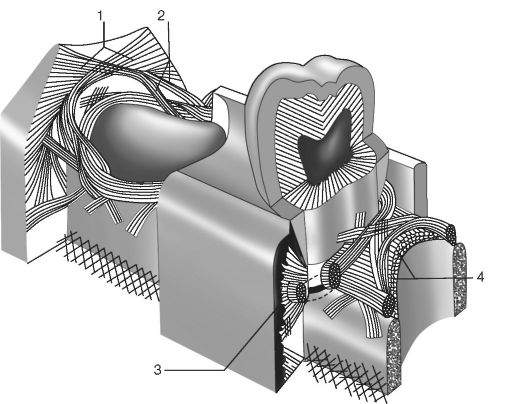 Рисунок 5 – Волокна периодонта
1 - межсосочковые; 2 - циркулярные; 3 - межзубные; 4 - зубодесневыеЗубодесневые волокна начинаются от цемента корня у дна десневого кармана и распространяются веерообразно кнаружи в соединительную ткань десны. Толщина пучков не превышает 0,1 мм.Образец оформления простого маркированного спискаОсмотр пациента:состояние кожных покровов и слизистых;цвет (наличие желтухи или иктеричности);цвет ладоней, наличие расчесов, «сосудистых звёздочек», расширенных вен на передней брюшной стенке;масса тела пациента;измерение температуры тела;исследование пульса; измерение артериального давления.Образец оформления простого нумерованного спискаСестринские вмешательства, включая работу с семьёй пациента:1) Провести беседу с пациентом и его близкими о необходимости строго соблюдать диету с ограничением животных жиров и достаточным количеством белков, углеводов и витаминов. Исключить острые, жареные, маринованные блюда, специи. При асците ограничить употребление соли и жидкости. Режим питания – 4-5 раз в сутки.2) Обеспечить пациенту полупостельный режим.3) Убедить пациента в необходимости отказа от алкоголя.4) Осуществлять уход за кожей.5) Информировать пациента о медикаментозном лечении (лекарственных препаратах, их дозе, правилах приёма, побочных эффектах, переносимости).Образец оформления сложного спискаМожно выделить несколько факторов, влияющих на успех лечения:Тщательное изучение исходной клинической картины:линия улыбки (визуализация десневого края);биотип мягких тканей (толстый, тонкий).Планирование имплантологического лечения с ортопедической и хирургической точки зрения включает:оценку возможности установки имплантатов в выгодное по ортопедическим показателям положение.Образец оформления списка литературы и источниковСПИСОК ЛИТЕРАТУРЫ И ИСТОЧНИКОВКонституция Российской Федерации (с учётом поправок законов № 6 ФКЗ и № 7 ФКЗ от 30 декабря 2008 г.) // Российская газета. – 1993. – 25 декабря; Российская газета. – 2009. – 21 января.Положение об охране и использовании памятников истории: утв. пост. Совета Министров от 16 сентября 2018 г. // Собрание постановлений. – 2018. – Отд.1. – № 26.Браун Дж., Кристенсен Д. Теория и практика семейной психотерапии. - СПб: Питер, 2019. – 210 с.Варга А. Я. Системная семейная психотерапия. Основные направления современной психотерапии, Москва: Когито-центр, 2020. – 305 с.Варнакова Ю. В. Психологическая помощь семьям, имеющим детей – инвалидов, Современные наукоемкие технологии № 8, 2018. – С. 50-52.Васильева Ю. В. Социальная педагогика Москва: ФОР, 2020. – 111 с.Галагузова М. А. Методика и технологии работы социального педагога, Москва: ИНФРА-М, 2020. – С. 60-69.Левченко И. Ю., Ткачева В. В. Психологическая помощь семье,
воспитывающей ребенка с отклонениями в развитии, Методическое пособие, Москва: «Просвещение», 2018. – 201 с.Мир врача / Крупнейшая база ресурсов для студентов-медиков: URL: https://mirvracha.ru/?utm_source=yandex &utm_medium=cpc&utm_term=forum-vrachei&utm_campaign=start. Дата обращения 15.01.2021.Медицинский портал / студентам, врачам, медицинские книги. URL: http://medvuz.info/. Дата обращения 10.02.2021.Рассмотрено и одобрено наРАССМОТРЕНО:заседании методического советаПедагогическим советом Протокол № 2Протокол № 2от «15» декабря 2020 г.от «25» декабря 2020 г.ВВЕДЕНИЕ41ТРЕБОВАНИЯ К ВЫПОЛНЕНИЮ ТЕКСТОВОЙ ЧАСТИРАБОТЫ51.1 Общие требования к тексту51.2Оформление заголовков61.3Оформление содержания61.4Оформление рисунков71.5Оформление таблиц81.6Оформление маркированных и нумерованных списков в тексте91.7Оформление числовых значений, уравнений и формул в тексте91.8Оформление ссылок 111.9Библиографическое оформление121.10Оформление приложений13ПРИЛОЖЕНИЕА Образцы оформления 14ВВЕДЕНИЕ31ВЛИЯНИЕ ГИПОТАЛАМО – ГИПОФИЗАРНОЙ СИСТЕМЫ НА ЖЕНСКИЕ ПОЛОВЫЕ ОРГАНЫ41.1 Бесплодие. Понятие, формы и признаки41.21.31.4Основные причины развития бесплодияСтроение гипофиза. Гормоны гипофиза, влияющие на женский организмАномалии развития женских половых органов под влиянием гормонов гипофизаВЫВОД ПО ПЕРВОЙ ГЛАВЕ121821232ДИАГНОСТИКА И ЛЕЧЕНИЕ БЕСПЛОДИЯ252.1 Диагностика бесплодия252.2 Современные методы лечения бесплодия302.3 Анализ статистических данных по г.Тулуну и Тулунскому району40ВЫВОД ПО ВТОРОЙ ГЛАВЕЗАКЛЮЧЕНИЕ45СПИСОК ЛИТЕРАТУРЫ И ИСТОЧНИКОВ47ПРИЛОЖЕНИЕ А 49Учебный годОбщее количество учащихсяСредний балл%качества знаний%успеваемости2015904,0100 %100 %2016944,5100 %100 %20171174,7100 %100 %